DNP/PhD Program: Change of Advisor Form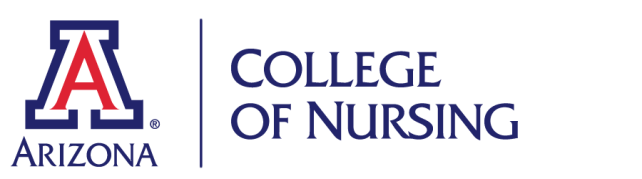 Program Director Approval(signature)Upon completion of the form by the student, the form should be forwarded to Graduate Student Services (advanced@nursing.arizona.edu) in the Office of Student Support & Community Engagement, for inclusion with the student’s official academic record.Electronic signatures or email confirmations attached to this form are acceptable.  Student Name:Student ID#:Student Email:Date:Current Program & NP Specialty (DNP only): Current Program & NP Specialty (DNP only): Current Advisor (type name below):New Advisor (type name below):Current Advisor Approval(signature)New Advisor Approval(signature)Date: